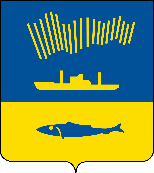 АДМИНИСТРАЦИЯ ГОРОДА МУРМАНСКАП О С Т А Н О В Л Е Н И Е                                                                                                         № В соответствии со статьей 179 Бюджетного кодекса Российской Федерации, Федеральным законом от 06.10.2003 № 131-ФЗ «Об общих принципах организации местного самоуправления в Российской Федерации», Уставом муниципального образования город Мурманск, решением Совета депутатов города Мурманска от 13.12.2018 № 52-907 «О бюджете муниципального образования город Мурманск на 2019 год и на плановый период 2020 и 2021 годов», постановлением администрации города Мурманска от 21.08.2013 № 2143 «Об утверждении Порядка разработки, реализации и оценки эффективности муниципальных программ города Мурманска», распоряжением администрации города Мурманска от 09.11.2017 № 79-р «Об утверждении перечня муниципальных программ города Мурманска на 
2018 – 2024 годы», в целях повышения эффективности и результативности расходования бюджетных средств п о с т а н о в л я ю: 1. Внести следующие изменения в приложение к постановлению администрации города Мурманска от 13.11.2017 № 3610 «Об утверждении муниципальной программы города Мурманска «Управление имуществом и жилищная политика» на 2018 – 2024 годы» (в ред. постановлений 
от 20.03.2018 № 711, от 31.05.2018 № 1599, от 01.10.2018 № 3355, от 06.12.2018 № 4211, от 20.12.2018 № 4444, от 04.04.2019 № 1238):1.1. Строку «Финансовое обеспечение программы» паспорта муниципальной программы изложить в следующей редакции:1.2. В разделе III «Подпрограмма «Обеспечение жильем молодых и многодетных семей города Мурманска» на 2018 – 2024 годы»:1.2.1. Строку «Финансовое обеспечение программы» паспорта подпрограммы изложить в следующей редакции:	1.2.2. Таблицу пункта 4 «Обоснование ресурсного обеспечения подпрограммы» изложить в следующей редакции:1.2.3. Подраздел 3.1. «Перечень основных мероприятий подпрограммы на 2021 – 2024 годы» приложения к подпрограмме изложить в новой редакции согласно приложению № 1 к настоящему постановлению.1.2.4. Подраздел 3.2. «Детализация направлений расходов на 2018 – 2024 годы» приложения к подпрограмме изложить в новой редакции согласно приложению № 2 к настоящему постановлению.1.3. В разделе IV «Подпрограмма «Переустройство и (или) перепланировка пустующих муниципальных нежилых помещений для перевода их в муниципальные жилые помещения» на 2018 – 2024 годы»:1.3.1. Строку «Финансовое обеспечение подпрограммы» паспорта подпрограммы изложить в следующей редакции:	1.3.2. Таблицу пункта 4 «Обоснование ресурсного обеспечения подпрограммы» изложить в следующей редакции:1.3.3. Подраздел 3.1 «Перечень основных мероприятий подпрограммы на 2018 – 2021 годы» приложения к подпрограмме изложить в новой редакции согласно приложению № 3 к настоящему постановлению.1.3.4. Подраздел 3.2. «Детализация направлений расходов на 2018 – 2024 годы» приложения к подпрограмме изложить в новой редакции согласно приложению № 4 к настоящему постановлению.1.4. В разделе VI «Подпрограмма «Создание условий для эффективного использования муниципального имущества города Мурманска» на 2018 – 2024 годы»:1.4.1. Строку «Финансовое обеспечение подпрограммы» паспорта подпрограммы изложить в следующей редакции:	1.4.2. Таблицу пункта 4 «Обоснование ресурсного обеспечения подпрограммы» изложить в следующей редакции:1.4.3. Подраздел 3.1 «Перечень основных мероприятий подпрограммы на 2018 – 2021 годы» приложения к подпрограмме изложить в новой редакции согласно приложению № 5 к настоящему постановлению.1.4.4. Подраздел 3.2. «Детализация направлений расходов на 2018 – 2024 годы» приложения к подпрограмме изложить в новой редакции согласно приложению № 6 к настоящему постановлению.2. Отделу информационно-технического обеспечения и защиты информации администрации города Мурманска (Кузьмин А.Н.) разместить настоящее постановление с приложениями на официальном сайте администрации города Мурманска в сети Интернет.3. Редакции газеты «Вечерний Мурманск» (Хабаров В.А.) опубликовать настоящее постановление с приложениями.4. Настоящее постановление вступает в силу со дня официального опубликования и применяется к правоотношениям, возникшим с 01.01.2019.5. Контроль за выполнением настоящего постановления возложить на заместителя главы администрации города Мурманска Синякаева Р.Р. Глава администрации города Мурманска								   А.И. СысоевФинансовое обеспечение программыВсего по муниципальной программе: 12 287 702,8 тыс. руб., в том числе:2018 год – 918 217,6 тыс. руб.; 2019 год – 1 146 564,4 тыс. руб.; 2020 год – 986 536,8 тыс. руб.; 2021 год – 928 485,1 тыс. руб.; 2022 год – 1 548 057,1 тыс. руб.; 2023 год – 1 412 311,4 тыс. руб.; 2024 год – 5 347 530,4 тыс. руб. МБ: 4 020 200,7 тыс. руб., из них:2018 год – 612 752,2 тыс. руб.; 2019 год – 613 884,0 тыс. руб.; 2020 год – 575 134,1 тыс. руб.; 2021 год – 608 855,8 тыс. руб.; 2022 год – 529 783,1 тыс. руб.; 2023 год – 535 596,9 тыс. руб.; 2024 год – 544 194,6 тыс. руб. ОБ: 124 700,5 тыс. руб., из них:2018 год – 50 087,3 тыс. руб.; 2019 год – 42 062,2 тыс. руб.; 2020 год – 16 689,3 тыс. руб.; 2021 год – 15 861,7 тыс. руб.; 2022 год – 0,0 тыс. руб.; 2023 год – 0,0 тыс. руб.; 2024 год – 0,0 тыс. руб. ФБ: 284 805,4 тыс. руб., из них:2018 год – 24 217,9 тыс. руб.; 2019 год – 260 587,5 тыс. руб.; 2020 год – 0,0 тыс. руб.; 2021 год – 0,0 тыс. руб.; 2022 год – 0,0 тыс. руб.; 2023 год – 0,0 тыс. руб.; 2024 год – 0,0 тыс. руб. ВБ: 7 857 996,2 тыс. руб., из них:2018 год – 231 160,2 тыс. руб.; 2019 год – 230 030,7 тыс. руб.; 2020 год – 394 713,4 тыс. руб.; 2021 год – 303 767,6 тыс. руб.; 2022 год – 1 018 274,0 тыс. руб.; 2023 год – 876 714,5 тыс. руб.; 2024 год – 4 803 335,8 тыс. руб. Финансовое обеспечение программыВсего по подпрограмме: 2 254 164,5 тыс. руб., в том числе:МБ: 471 544,8 тыс. руб., из них:2018 год – 67 302,2 тыс. руб.; 2019 год – 81 140,9 тыс. руб.; 2020 год – 67 119,4 тыс. руб.; 2021 год – 66 291,8 тыс. руб.; 2022 год – 62 307,1 тыс. руб.; 2023 год – 63 103,0 тыс. руб.; 2024 год – 64 280,4 тыс. руб. ОБ: 66 244,4 тыс. руб., из них:2018 год – 0,0 тыс. руб.; 2019 год – 33 693,4 тыс. руб.; 2020 год – 16 689,3 тыс. руб.; 2021 год – 15 861,7 тыс. руб.; 2022 год – 0,0 тыс. руб.; 2023 год – 0,0 тыс. руб.; 2024 год – 0,0 тыс. руб. ФБ: 24 217,9 тыс. руб., из них:2018 год – 24 217,9 тыс. руб.; 2019 год – 0,0 тыс. руб.; 2020 год – 0,0 тыс. руб.; 2021 год – 0,0 тыс. руб.; 2022 год – 0,0 тыс. руб.; 2023 год – 0,0 тыс. руб.; 2024 год – 0,0 тыс. руб. ВБ: 1 692 157,4 тыс. руб., из них:2018 год – 231 160,2 тыс. руб.; 2019 год – 230 019,7 тыс. руб.; 2020 год – 232 358,7 тыс. руб.; 2021 год – 234 736,9 тыс. руб.; 2022 год – 252 154,9 тыс. руб.; 2023 год – 254 613,5 тыс. руб.; 2024 год – 257 113,5 тыс. руб. Источники финансированияВсего, тыс. руб.В том числе по годам реализации, тыс. руб.В том числе по годам реализации, тыс. руб.В том числе по годам реализации, тыс. руб.В том числе по годам реализации, тыс. руб.В том числе по годам реализации, тыс. руб.В том числе по годам реализации, тыс. руб.В том числе по годам реализации, тыс. руб.Источники финансированияВсего, тыс. руб.2018 год2019 год2020 год2021 год2022 год2023 год2024 год123456789Всего по подпрограмме:2254164,5322680,3344854,0316167,4316890,4314462,0317716,5321393,9в том числе за счет:в том числе за счет:в том числе за счет:в том числе за счет:в том числе за счет:в том числе за счет:в том числе за счет:в том числе за счет:в том числе за счет:средств бюджета муниципального образования город Мурманск471544,867302,281140,967119,466291,862307,163103,064280,4средств областного бюджета66244,40,033 693,416 689,315 861,70,00,00,0средств федерального бюджета24217,924217,90,00,00,00,00,00,0внебюджетных средств1692157,4231160,2230019,7232358,7234736,9252154,9254613,5257113,5в том числе инвестиции в основной капитал--------Финансовое обеспечение подпрограммыВсего по подпрограмме: 69 966,9 тыс. руб., в том числе:МБ: 69 966,9 тыс. руб., из них:2018 год – 4 172,8 тыс. руб.; 2019 год – 14 983,2 тыс. руб.; 2020 год – 6 570,0 тыс. руб.; 2021 год – 5 240,9 тыс. руб.; 2022 год – 13 000,0 тыс. руб.; 2023 год – 13 000,0 тыс. руб.; 2024 год – 13 000,0 тыс. руб. Источники финансированияВсего, тыс. руб.В том числе по годам реализации, тыс. руб.В том числе по годам реализации, тыс. руб.В том числе по годам реализации, тыс. руб.В том числе по годам реализации, тыс. руб.В том числе по годам реализации, тыс. руб.В том числе по годам реализации, тыс. руб.В том числе по годам реализации, тыс. руб.Источники финансированияВсего, тыс. руб.2018 год2019 год2020 год2021 год2022 год2023 год2024 год123456789Всего по подпрограмме:69966,94172,814983,26570,05240,913000,013000,013000,0в том числе за счет:в том числе за счет:в том числе за счет:в том числе за счет:в том числе за счет:в том числе за счет:в том числе за счет:в том числе за счет:в том числе за счет:средств бюджета муниципального образования город Мурманск69575,34172,814983,26570,05240,913000,013000,013000,0средств областного бюджета--------средств федерального бюджета--------внебюджетных средств--------в том числе инвестиции в основной капитал--------в том числе по заказчикам:в том числе по заказчикам:в том числе по заказчикам:в том числе по заказчикам:в том числе по заказчикам:в том числе по заказчикам:в том числе по заказчикам:в том числе по заказчикам:в том числе по заказчикам:комитет по строительству администрации города Мурманска:комитет по строительству администрации города Мурманска:комитет по строительству администрации города Мурманска:комитет по строительству администрации города Мурманска:комитет по строительству администрации города Мурманска:комитет по строительству администрации города Мурманска:комитет по строительству администрации города Мурманска:комитет по строительству администрации города Мурманска:комитет по строительству администрации города Мурманска:средств бюджета муниципального образования город Мурманск69966,94172,814983,26570,05240,913000,013000,013000,0средств областного бюджета--------средств федерального бюджета--------внебюджетных средств--------Финансовое обеспечение подпрограммыВсего по подпрограмме: 1 053 964,9 тыс. руб., в том числе:МБ: 1 053 964,9 тыс. руб., из них:2018 год – 189 485,0 тыс. руб.; 2019 год – 184 638,3 тыс. руб.; 2020 год – 144 336,8 тыс. руб.; 2021 год – 184 891,8 тыс. руб.; 2022 год – 111 052,3 тыс. руб.; 2023 год – 116 070,2 тыс. руб.; 2024 год – 123 490,5 тыс. руб. Источники финансированияВсего, тыс. руб.В том числе по годам реализации, тыс. руб.В том числе по годам реализации, тыс. руб.В том числе по годам реализации, тыс. руб.В том числе по годам реализации, тыс. руб.В том числе по годам реализации, тыс. руб.В том числе по годам реализации, тыс. руб.В том числе по годам реализации, тыс. руб.Источники финансированияВсего, тыс. руб.2018 год2019 год2020 год2021 год2022 год2023 год2024 год123456789Всего по подпрограмме:1053964,9189485,0184638,3144336,8184891,8111052,3116070,2123490,5в том числе за счет:в том числе за счет:в том числе за счет:в том числе за счет:в том числе за счет:в том числе за счет:в том числе за счет:в том числе за счет:в том числе за счет:средств бюджета муниципального образования город Мурманск1053964,9189485,0184638,3144336,8184891,8111052,3116070,2123490,5средств областного бюджета--------средств федерального бюджета--------внебюджетных средств--------в том числе инвестиции в основной капитал--------в том числе по заказчикам:в том числе по заказчикам:в том числе по заказчикам:в том числе по заказчикам:в том числе по заказчикам:в том числе по заказчикам:в том числе по заказчикам:в том числе по заказчикам:в том числе по заказчикам:комитет имущественных отношений города Мурманскакомитет имущественных отношений города Мурманскакомитет имущественных отношений города Мурманскакомитет имущественных отношений города Мурманскакомитет имущественных отношений города Мурманскакомитет имущественных отношений города Мурманскакомитет имущественных отношений города Мурманскакомитет имущественных отношений города Мурманскакомитет имущественных отношений города Мурманскасредств бюджета муниципального образования город Мурманск967686186512,7149442139876,5141691,8110902,3115920,2123340,5средств областного бюджета--------средств федерального бюджета--------внебюджетных средств--------комитет по строительству администрации города Мурманскакомитет по строительству администрации города Мурманскакомитет по строительству администрации города Мурманскакомитет по строительству администрации города Мурманскакомитет по строительству администрации города Мурманскакомитет по строительству администрации города Мурманскакомитет по строительству администрации города Мурманскакомитет по строительству администрации города Мурманскакомитет по строительству администрации города Мурманскасредств бюджета муниципального образования город Мурманск79418,92972,328336,34460,343200150150150средств областного бюджета--------средств федерального бюджета--------внебюджетных средств--------